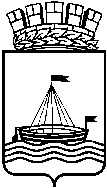 Муниципальное автономное дошкольное образовательное учреждение  детский сад №65 города ТюмениПроект  «Собери макулатуру – спаси дерево!»Подготовили и провели:Воспитатель: Андрейчикова А.С.г. Тюмень 2020Паспорт проектаПлан  реализации проекта1 этап – подготовительныйсоставление плана деятельностисотрудничество с родителямиподбор литературных произведений  подбор музыкальных произведений подготовка цикла бесед 2 этап – основной, организационно-практическийРабота с детьми:Художественная литература: стихи, загадки о лесе.Тематические беседы. «Для чего собирают макулатуру»; «Как спасти дерево»; «Бумаге вторая жизнь»Художественно-эстетическое развитие: -  Рисование  «Дерево которое я спасу»-Конструирование «Завод по переработке макулатуры»Исследовательская деятельность «Бумага своими руками».Просмотр презентации «Бумаге вторую жизнь»Просмотр познавательных фильмов «Почемучки»; «Фиксики»: «Смешарики»Игровая деятельность: Сюжетно-ролевые игры: «Завод по переработке бумаги»; «Лесничий»; - Дидактические игры – «Четвёртый лишний»; «Назови дерево»;; «Подбери пару»- Подвижные игры – «К названому дереву беги». Работа с родителями:Акция «Собери макулатуру- спаси дерево»3 этап – заключительныйИтоговое мероприятие «Рисование спасенного дерева на бумаге переработанной своими руками»Список использован»ой литературы:Богатеева, З.А. Чудесные поделки из бумаги: Кн. для воспитателей дет.сада и родителей / Богатеева З.А. – М.:Просвещение, 1992. – 208 с. (с.8 – 15)Рябова, Н.В. Бумага. Упаковка. Макулатура. / Рябова Н.В., Ковзель И.В. // «Экология». – 2008.http://uralecoservice.ru /interesnye-fakty-o-makulaturehttp://www.spasi-derevo.ru /http://ekol-ush.narod.ru /07.htmТип проекта: ИсследовательскиеИнформационныеТворческиеИгровыеПриключенческиеПрактико- ориентированыеСроки проведения:  30.11- по 11.12.2020Участники проекта: Воспитатель, дети, родителиАктуальность проекта:  Сегодня проблема окружающей среды в России и во всём мире стоит особенно остро. И для того, чтобы сохранить планету, необходимо каждому человеку с раннего возраста научиться охранять природу. Цель проекта: Сохранение и ответственное потребление природных ресурсов нашей планетыЗадачи проекта: - Прививать любовь к природе и воспитывать бережное отношение к ней- Развивать представление о полезных свойствах леса- Воспитывать начала экологической культуры дошкольников.Ожидаемые результаты: - расширение представлений дошкольников о лесе, как взаимосвязанной системе живых организмов; о значимости и влияния леса в природе и жизни человека;- активизация познавательной и исследовательской деятельности детей